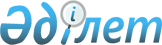 Қызылорда облысының Қазалы аудандық мәслихатының "2023-2025 жылдарға арналған Сарбұлақ ауылдық округінің бюджеті туралы" 2022 жылғы 23 желтоқсандағы № 354 шешіміне өзгерістер мен толықтыру енгізу туралыҚызылорда облысы Қазалы аудандық мәслихатының 2023 жылғы 12 мамырдағы № 45 шешімі
      Қызылорда облысы Қазалы аудандық мәслихаты ШЕШТІ:
      1. Қызылорда облысының Қазалы аудандық мәслихатының "2023-2025 жылдарға арналған Сарбұлақ ауылдық округінің бюджеті туралы" 2022 жылғы 23 желтоқсандағы № 354 шешіміне (Нормативтік құқықтық актілері мемлекеттік тіркеу тізімінде № 176800 болып тіркелген) мынадай өзгерістер мен толықтыру енгізілсін:
      1-тармақ жаңа редакцияда жазылсын:
      "1. 2023-2025 жылдарға арналған Сарбұлақ ауылдық округінің бюджеті 1, 2, 3 – қосымшаларға сәйкес, оның ішінде 2023 жылға мынадай көлемдерде бекітілсін:
      1) кірістер – 65265 мың теңге, оның ішінде:
      салықтық түсімдер – 1370 мың теңге;
      салықтық емес түсімдер – 0;
      негізгі капиталды сатудан түсетін түсімдер – 0;
      трансферттер түсімі – 63895 мың теңге;
      2) шығындар – 65316,1 мың теңге, оның ішінде;
      3) таза бюджеттік кредиттеу – 0;
      бюджеттік кредиттер – 0;
      бюджеттік кредиттерді өтеу – 0;
      4) қаржы активтерімен операциялар бойынша сальдо – 0;
      қаржы активтерін сатып алу – 0;
      мемлекеттің қаржы активтерін сатудан түсетін түсімдер - 0;
      5) бюджет тапшылығы (профициті) – -51,1 мың теңге;
      6) бюджет тапшылығын қаржыландыру (профициттіпайдалану) – 51,1 мың теңге;
      қарыздар түсімі – 0;
      қарыздарды өтеу – 0;
      бюджет қаражатының пайдаланылатын қалдықтары – 51,1 мың теңге.".
      2. Көрсетілген шешімнің 1-қосымшасы осы шешімнің 1-қосымшасына сәйкес жаңа редакцияда жазылсын.
      3. Осы шешімнің 2, 3-қосымшаларына сәйкес көрсетілген шешім 4, 5-қосымшаларымен толықтырылсын.
      4. Осы шешім 2023 жылғы 1 қаңтардан бастап қолданысқа енгізіледі. 2023 жылға арналған Сарбұлақ ауылдық округінің бюджеті 2023 жылға арналған аудандық бюджетте Сарбұлақ ауылдық округі бюджетіне аудандық бюджет қаражаты есебінен берілетін нысаналы трансферттер Сарбұлақ ауылдық округінің бюджетіне жоғары тұрған бюджеттерден бөлінген, 2022 жылы нысаналы трансферттердің қаржы жылы ішінде пайдаланылмаған (түгел пайдаланылмаған) сомасын аудандық бюджетке қайтару сомасы
					© 2012. Қазақстан Республикасы Әділет министрлігінің «Қазақстан Республикасының Заңнама және құқықтық ақпарат институты» ШЖҚ РМК
				
      Қазалы аудандық мәслихатының төрағасы 

Ғ.Әліш
Қазалы аудандық мәслихатының
2023 жылғы "12" мамырдағы
№ 45 шешіміне 1-қосымшаҚазалы аудандық мәслихатының
2022 жылғы "23" желтоқсандағы
№ 354 шешіміне 1-қосымша
Санаты
Санаты
Санаты
Санаты
Сомасы, мың теңге
Сыныбы
Сыныбы
Сыныбы
Сомасы, мың теңге
Кіші сыныбы
Кіші сыныбы
Сомасы, мың теңге
Атауы
Сомасы, мың теңге
1. Кірістер
65265
1
Салықтық түсімдер
1370
01
Табыс салығы
65
2
Жеке табыс салығы
65
04
Меншiкке салынатын салықтар
1377
1
Мүлiкке салынатын салықтар
27
3
Жер салығы
2
4
Көлiк құралдарына салынатын салық
1276
4
Трансферттердің түсімдері
63895
02
Мемлекеттiк басқарудың жоғары тұрған органдарынан түсетiн трансферттер
63895
3
Аудандардың (облыстық маңызы бар қаланың) бюджетінен трансферттер
63895
Функционалдық топ
Функционалдық топ
Функционалдық топ
Функционалдық топ
Бюджеттік бағдарламалардың әкiмшiсi
Бюджеттік бағдарламалардың әкiмшiсi
Бюджеттік бағдарламалардың әкiмшiсi
Бағдарлама
Бағдарлама
Атауы
2. Шығындар
65316,1
1
Жалпы сипаттағы мемлекеттiк көрсетілетін қызметтер
34307
124
Аудандық маңызы бар қала, ауыл, кент, ауылдық округ әкімінің аппараты
34307
001
Аудандық маңызы бар қала, ауыл, кент, ауылдық округ әкімінің қызметін қамтамасыз ету жөніндегі қызметтер
34307
7
Тұрғын үй-коммуналдық шаруашылық
10620
124
Аудандық маңызы бар қала, ауыл, кент, ауылдық округ әкімінің аппараты
1959
014
Елді мекендерді сумен жабдықтауды ұйымдастыру
1959
124
Аудандық маңызы бар қала, ауыл, кент, ауылдық округ әкімінің аппараты
8661
008
Елді мекендердегі көшелерді жарықтандыру
1143
009
Елді мекендердің санитариясын қамтамасыз ету
297
011
Елді мекендерді абаттандыру мен көгалдандыру
7221
8
Мәдениет, спорт, туризм және ақпараттық кеңістiк
19085
124
Аудандық маңызы бар қала, ауыл, кент, ауылдық округ әкімінің аппараты
19085
006
Жергілікті деңгейде мәдени-демалыс жұмысын қолдау
19085
12
Көлiк және коммуникация
1253
124
Аудандық маңызы бар қала, ауыл, кент, ауылдық округ әкімінің аппараты
1253
013
Аудандық маңызы бар қалаларда, ауылдарда, кенттерде, ауылдық округтерде автомобиль жолдарының жұмыс істеуін қамтамасыз ету
1253
15
Трансферттер
51,1
124
Аудандық маңызы бар қала, ауыл, кент, ауылдық округ әкімінің аппараты
51,1
048
Пайдаланылмаған (толық пайдаланылмаған) нысаналы трансферттерді қайтару
51,1
3. Таза бюджеттік кредиттеу
0
Бюджеттік кредиттер
0
Бюджеттік кредиттерді өтеу
0
4. Қаржы активтерімен операциялар бойынша сальдо
0
Қаржы активтерін сатып алу
0
Мемлекеттің қаржы активтерін сатудан түсетін түсімдер
0
5. Бюджет тапшылығы (профициті)
-51,1
6.Бюджет тапшылығын қаржыландыру (профицитін пайдалану)
51,1
8
Бюджет қаражатының пайдаланылатын қалдықтары
51,1
01
Бюджет қаражаты қалдықтары
51,1
1
Бюджет қаражатының бос қалдықтары
51,1Қазалы аудандық мәслихатының
2023 жылғы "12" мамырдағы
№ 45 шешіміне 2-қосымшаҚазалы аудандық мәслихатының
2022 жылғы "23" желтоқсандағы
№ 354 шешіміне 4-қосымша
№
Атауы
Сомасы, мың теңге
Ағымдағы нысаналы трансферттер
200
1
"Жергілікті баспа БАҚ арқылы мемлекеттік және орыс тілдерінде әкім қаулыларын, шешімдерін және өзге де нормативтік құқықтық актілерді ресми жариялау, хабарландыру және ақпараттық материалдарды орналастыру" мемлекеттік саясатты жүргізу қызметіне
200Қазалы аудандық мәслихатының
2023 жылғы "12" мамырдағы
№ 45 шешіміне 3-қосымшаҚазалы аудандық мәслихатының
2022 жылғы "23" желтоқсандағы
№ 354 шешіміне 5-қосымша
№
Атауы
Барлығы, мың теңге
Оның ішінде
Оның ішінде
Оның ішінде
Оның ішінде
№
Атауы
Барлығы, мың теңге
ҚР Ұлттық қорынан бөлінетін кепілдендірілген трансферттер есебінен
Республикалық бюджет қаржысы есебінен
Облыстық бюджеттен берілетін трансферттер есебінен
Аудандық бюджет
1
Сарбұлақ ауылдық округі
51,1
29,7
10,3
5,7
5,4